Part I. 	Project ProposerPart II. 	Project Information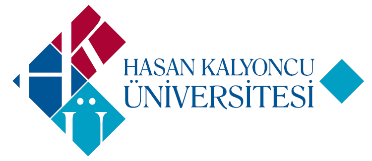 HASAN KALYONCU UNIVERSITYComputer Engineering DepartmentCOME 499 Project Proposal FormName Last-namedAssist. Prof. Dr. Saed ALQARALEHE-mailsaed.alqaraleh@hku.edu.trStarting TermTitle of the ProjectTopic-Specific Web CrawlerProject DescriptionProject DescriptionCrawler, which is also known as a spider or robot, is one of the main parts of the search engines. It is a software that visits the websites in a routinely manner. Crawlers are responsible to find new web objects, such as new webpages, multimedia files, articles, etc., and to observe changes in previously indexed web objects. This project aims at implementing a new efficient Topic-specific crawler that supports the Turkish language and providing a solution to the Web Crawler efficiency problems. The proposal consists of building, first, a watcher module, which can be uploaded to the website's server, prepares a report which contains the address of web pages that have been modified or added to the website. The watcher file allows crawlers to visit only the updated pages and it helps to solve crawlers overlapping and communication problems, and second, a Server module, which will be split into multiple units, where each unit is responsible for performing a specific crawling process. Crawler, which is also known as a spider or robot, is one of the main parts of the search engines. It is a software that visits the websites in a routinely manner. Crawlers are responsible to find new web objects, such as new webpages, multimedia files, articles, etc., and to observe changes in previously indexed web objects. This project aims at implementing a new efficient Topic-specific crawler that supports the Turkish language and providing a solution to the Web Crawler efficiency problems. The proposal consists of building, first, a watcher module, which can be uploaded to the website's server, prepares a report which contains the address of web pages that have been modified or added to the website. The watcher file allows crawlers to visit only the updated pages and it helps to solve crawlers overlapping and communication problems, and second, a Server module, which will be split into multiple units, where each unit is responsible for performing a specific crawling process. Project JustificationProject JustificationNoveltyNoveltyNew aspectsBuilding a Topic-specific crawler that supports the Turkish languageComplexityComplexityChallenging problem and issuesExecuting multiple crawling tasks in parallel efficiently is a critical issue for the project.Related computer science fields and subfieldsInformation retrieval, Data mining.ToolsPython.Risk involvedRisk involvedPotential problems and alternative solutionsImplementing multi units may require more duration, to avoid such problem tasks will be divided between the group members, which allows implementing multiple parts at the same time.Minimum work required4 MONTHS 